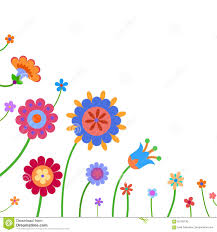     Verkaufsoffener Sonntag in Aschaffenburg                            21. Oktober 2018    /      13 – 18 UhrEs wird schönstes Wetter sein,10 h Sonnenschein – schauen Sie – im Roßmarkt – vorbei!Unsere Einzelhändler im und „Rund um den Roßmarkt“ haben für Sie geöffnet - mit tollen Angeboten!Bei Sonnenschein darf auch eine Pause sein,unser lukullisches Angebot in der Mitte vom Roßmarkt: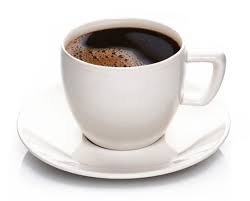 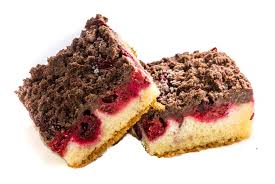 Kaffee und Kuchen                                     Schöntalhöfen    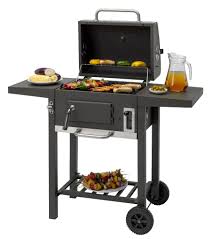 Wild- und Fischspezialitäten aus dem Hochspessart vom Holzkohlegrill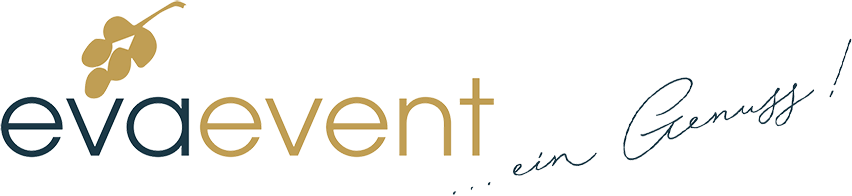 Secco, Wein und Softdrinks         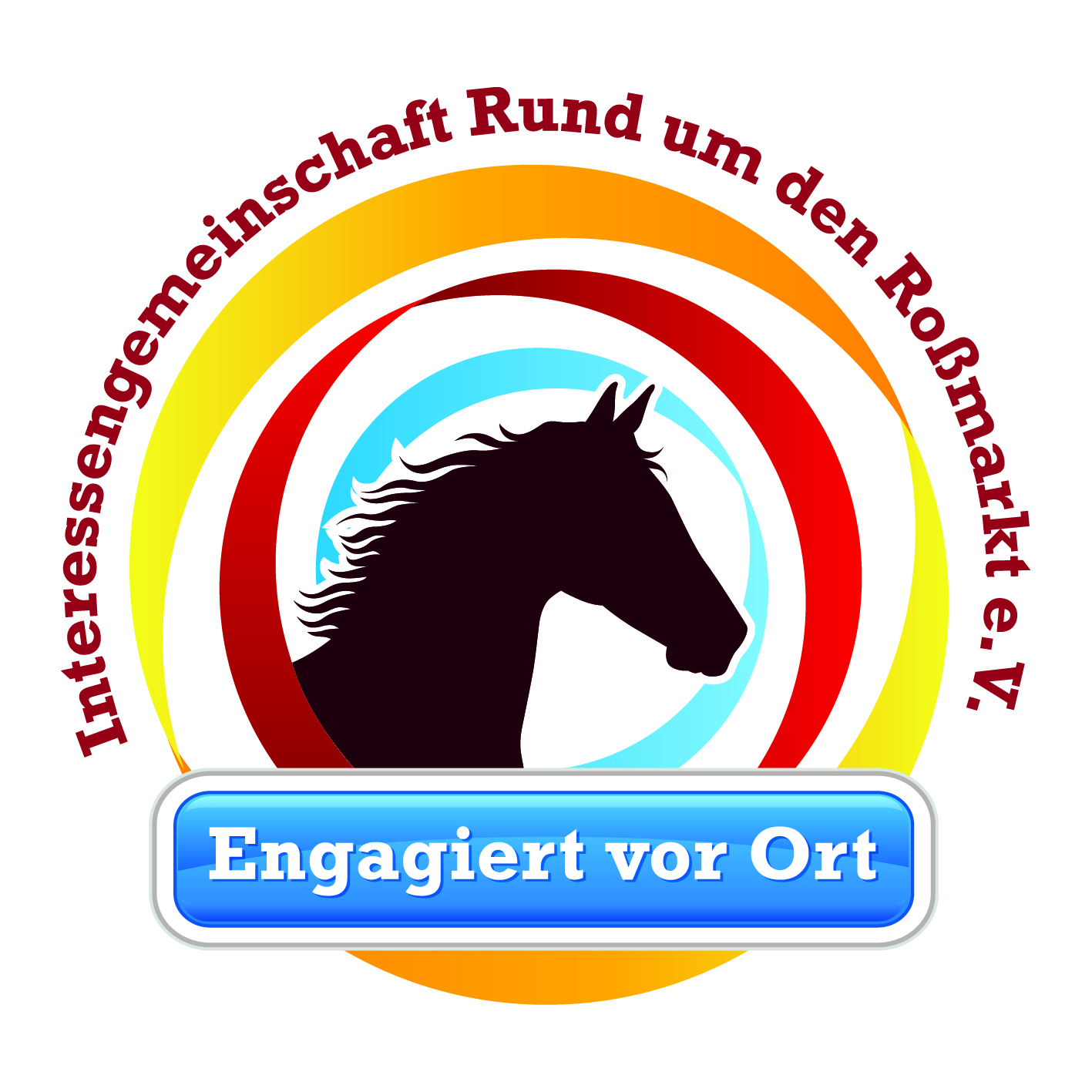                        Ihre    Interessengemeinschaft  „Rund um den Roßmarkt“                    www.facebook.com/Rund.um.den.Rossmarktwww.rund-um-den-rossmarkt.de